Min / NameDauer / Drill / ZielTeachingpoints  /  Organisation Ziel: .................................................................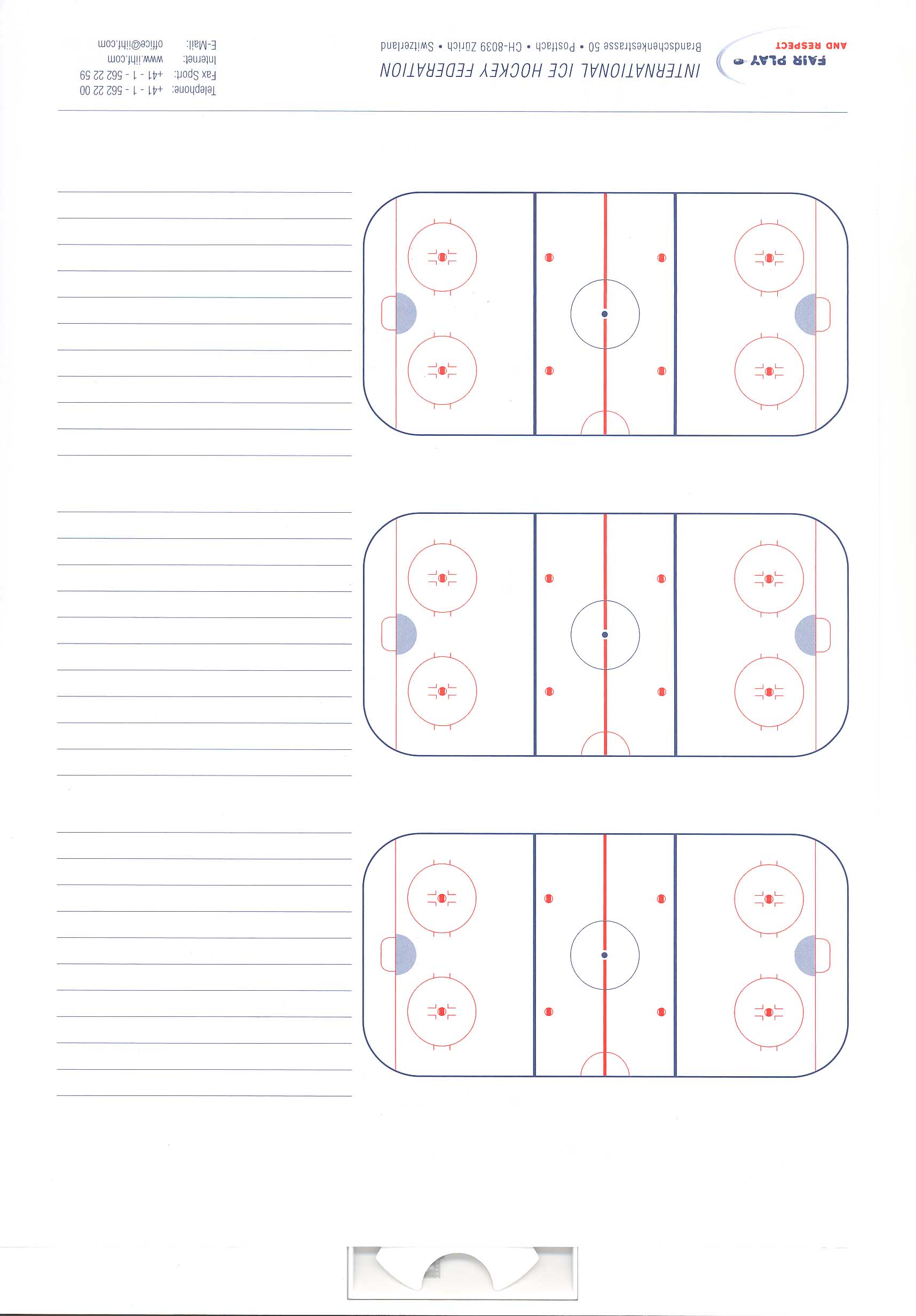 Teachingpoints: Ziel: .................................................................Teachingpoints: Ziel: .................................................................Drill-Orgaisation / Material...Min Ziel: ................................................................. Teachingpoints: Ziel: ................................................................. Teachingpoints: Ziel: ................................................................. Min: Ziel: .................................................................Teachingpoints:: Ziel: .................................................................Teachingpoints:: Ziel: .................................................................Min: Ziel: .................................................................Teachingpoints:: Ziel: .................................................................Teachingpoints:: Ziel: .................................................................Min: Ziel: .................................................................Teachingpoints:: Ziel: .................................................................Teachingpoints:: Ziel: .................................................................Min: Ziel: .................................................................Teachingpoints:: Ziel: .................................................................Teachingpoints:: Ziel: .................................................................MinAbschluss: Drill, Game...Teachingpoints:Oganisatorisches / Kommunikation (mental, emotional)